Schreib  das Verb wollen in der richtigen PersonSieh die Bilder an und sag was die Leute machen müssen.ichwirduihrersiesieSiees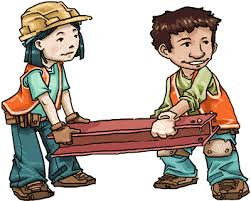 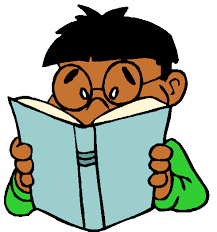 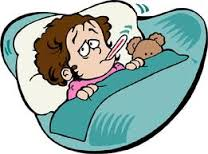 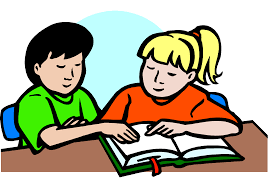 Peter und AndyDu Ich bin krank, ich Ihr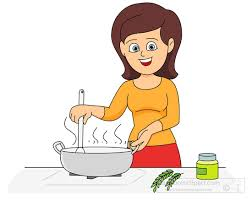 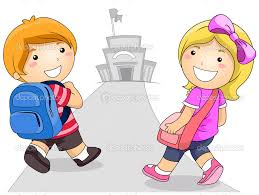 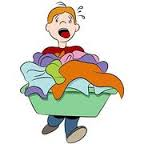 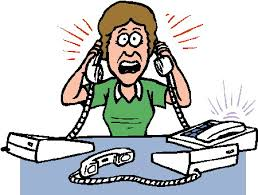 Du Wir Ich Du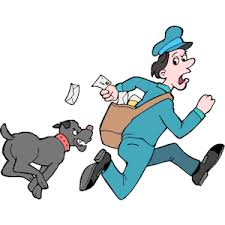 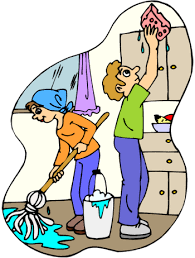 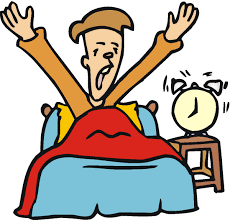 Der BriefträgerWir Mein BruderIhrAufgabe machen  – schwer arbeiten  – im Bett bleiben – kochen – in die Schule gehen – putzen rennen – telefonieren– die Wäsche waschen – früh aufwachen – lesen – English sprechen   Aufgabe machen  – schwer arbeiten  – im Bett bleiben – kochen – in die Schule gehen – putzen rennen – telefonieren– die Wäsche waschen – früh aufwachen – lesen – English sprechen   Aufgabe machen  – schwer arbeiten  – im Bett bleiben – kochen – in die Schule gehen – putzen rennen – telefonieren– die Wäsche waschen – früh aufwachen – lesen – English sprechen   Aufgabe machen  – schwer arbeiten  – im Bett bleiben – kochen – in die Schule gehen – putzen rennen – telefonieren– die Wäsche waschen – früh aufwachen – lesen – English sprechen   